BANDO DI CONCORSO PER L’ ASSEGNAZIONE DI MISURE URGENTI DI SOLIDARIETÀ ALIMENTARE E DI SOSTEGNO ALLE FAMIGLIE PER IL PAGAMENTO DEI CANONI DI LOCAZIONE E DELLE UTENZE DOMESTICHE.VISTO il Decreto Legge n. 73 del 25 maggio 2021, cd. “Sostegni Bis”, ed il decreto del 24 giugno 2021 del Ministero dell’Interno di concerto con il Ministero dell’Economia e delle Finanze, con il quale è stata assegnata al Comune di Palmas Arborea la somma di € 22.595,50 per l'adozione di misure urgenti di solidarietà alimentare, nonché di sostegno alle famiglie che versano in stato di bisogno per il pagamento dei canoni di locazione e delle utenze domestiche.IL RESPONSABILE DEL SERVIZIORENDE NOTOChe è indetto concorso per l’assegnazione di Misure urgenti di solidarietà alimentare e di sostegno alle famiglie per il pagamento dei canoni di locazione e delle utenze domestiche”;ARTICOLO 1 - OGGETTOIn attuazione dell’articolo 53 del Decreto Legge n. 73 del 25 maggio 2021, il Comune di Palmas Arborea, tramite l’ufficio di Servizio Sociale, a sostegno delle famiglie che versano in stato di bisogno concede:- contributi per l’acquisto di generi alimentari di prima necessità;-contributi per il pagamento delle utenze domestiche (TARI, acqua, luce, gas, telefono)-per il pagamento del canone di locazione.ARTICOLO 2 - DESTINATARIPer accedere al beneficio è necessario essere in possesso dei seguenti requisiti:Essere residente nel Comune di Palmas Arborea dalla data della presentazione della richiesta;Essere in possesso di attestazione ISEE (ordinario o corrente) in corso di validità, con un valore non superiore a euro 10,000.00;ARTICOLO 3 – IMPORTI SPETTANTIIl contributo erogato dovrà essere utilizzato SOLO ED ESCLUSIVAMENTE per l’acquisto di generi alimentari e/o per il pagamento delle utenze domestiche e per il pagamento del canone di locazione, come riportato all’art. 1.L’importo massimo erogabile per ciascun nucleo familiare è definito sulla base del numero dei componenti, come di seguito indicato:- nucleo familiare composto da n. 1 componente € 600,00;	- nucleo familiare composto da n. 2 componenti € 700,00;- nucleo familiare composto da n. 3 componenti € 800,00;- nucleo familiare composto da n. 4 componenti € 900,00;- nucleo familiare composto da n. 5 o più componenti € 1.000,00;ARTICOLO 4  -  MODALITA’ DI UTILIZZO DEL CONTRIBUTOAl fine di ottimizzare l’utilizzo dell’intervento e consentire pertanto la fuoriuscita dei nuclei familiari e/o dei singoli da eventuali morosità pregresse, il contributo massimo erogabile, potrà essere suddiviso a seconda delle esigenze dichiarate dal nucleo in sede di domanda.Pertanto il richiedente in fase di presentazione della richiesta, dovrà indicare le modalità di spendita del suddetto contributo.Sulla base delle esigenze manifestate in sede di istanza, il Servizio Sociale fornirà i tetti massimi di spesa per eventuali utenze, generi alimentari e canoni di locazione. Sarà cura dell’ufficio di Servizio Sociale verificare la posizione contributiva del richiedente (o di un componente del suo nucleo familiare) in riferimento al pagamento delle imposte Comunali.Le utenze devono essere intestate al/alla richiedente o ad un componente del nucleo familiare anagrafico ed è possibile utilizzare il contributo per pagamento di bollette/fatture insolute o di prossima scadenza.La spendita del contributo richiesto, che dovrà attenersi a quanto dichiarato dal richiedente sulla modalità di utilizzo del contributo, dovrà essere rendicontata con le pezze giustificative attestante la spesa sostenuta all’ufficio di Servizio Sociale. Ogni nucleo familiare potrà presentare una sola istanza, fatta salva la possibilità di presentare nuovamente istanza qualora si rilevino economie di spesa e comunque a seguito di formale atto amministrativo per riapertura termini. La corresponsione dei contributi di solidarietà alimentare allargata avverrà in favore dei nuclei familiari, più esposti agli effetti economici legati all’emergenza COVID – 19 e di quelli in stato di bisogno, per le necessità più urgenti ed essenziali.Pertanto, nel caso in cui le domande ricevute superino il fabbisogno disponibile verrà predisposta una graduatoria di priorità definita per fasce ISEE:Priorità 1: Valore ISEE (ordinario, corrente) compreso tra 0 e 3.000,00 euro;Priorità 2: Valore ISEE (ordinario, corrente) compreso tra 3.000,01 e 6.000,00 euro;Priorità 3: Valore ISEE (ordinario, corrente) compreso tra 6.000,01 e 8.000,00 euro;Priorità 4: Valore ISEE (ordinario, corrente) compreso tra 8.000,01 e 10.000,00 euro;Qualora concluse le procedure di erogazione dei benefici, dovessero risultare risorse disponibili, le stesse potranno essere utilizzate per sanare ulteriormente situazioni di morosità utenze, seguendo l’ordine di appartenenza dei richiedenti alle fasce di priorità di cui sopra. ARTICOLO 5 – PRESENTAZIONE DELLE DOMANDELa domanda di contributo, dovrà essere presentata esclusivamente per via telematica, entro e non oltre il giorno 01.12.2021 utilizzando l’apposito modulo disponibile nel sito istituzionale dell’ente www.comune.palmasarborea.or.it, nell’apposita sezione http://comune.palmasarborea.or.it/istanze-online/istanza-dettaglio/571774 La domanda dovrà corredata dalla seguente documentazione:• copia del documento di identità del richiedente, in corso di validità;• certificazione ISEE anno 2021 ordinario o corrente;• copia delle fatture/bollette insolute o di prossima scadenza per le quali si richiede il contributo.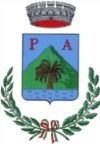 COMUNE  DI  PALMAS ARBOREAPROVINCIA DI ORISTANOVIA RINASCITA N.19 – C.A.P. 09090 - tel 0783 28028 / fax 0783 28098c.f. 80006890950  –  P.I. 00105130959www.comune.palmasarborea.or.it